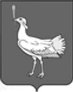 СОБРАНИЕ ПРЕДСТАВИТЕЛЕЙ сельского поселения Александровка муниципального района Большеглушицкий Самарской области второго  созываР Е Ш Е Н И Еот 18 марта 2015 г.  № 177Об утверждении Порядка заключения соглашений между  органами местного самоуправления муниципального района Большеглушицкий Самарской области  и органами местного самоуправления сельского  поселения Александровка  муниципального района Большеглушицкий Самарской области о передаче осуществления части полномочий по решению вопросов местного значенияВ соответствии с Бюджетным кодексом Российской Федерации, Федеральным законом Российской Федерации  № 131-ФЗ от 06.10.2003 «Об общих принципах организации местного самоуправления в Российской Федерации», руководствуясь Уставом сельского поселения Александровка муниципального района Большеглушицкий Самарской области, Собрание представителей сельского поселения Александровка муниципального района Большеглушицкий Самарской областиРЕШИЛО:1. Утвердить Порядок  заключения соглашений  между  органами местного самоуправления муниципального района Большеглушицкий Самарской области  и органами местного самоуправления сельского  поселения Александровка  муниципального района Большеглушицкий Самарской области о передаче осуществления части полномочий по решению вопросов местного значения  (прилагается). 2.  Настоящее Решение вступает в силу со дня его принятия.Глава сельского поселения Александровкамуниципального района БольшеглушицкийСамарской области                                                                      А.И. Горшковк Решению Собрания представителей сельского поселения Александровка муниципального района Большеглушицкий Самарской области «Об утверждении Порядка  заключения соглашениймежду  органами местного самоуправления муниципального района Большеглушицкий Самарской области  и органами местного самоуправления сельского  поселения Александровка  муниципального района Большеглушицкий Самарской области о передаче осуществления части полномочий по решению вопросов местного значения» Порядокзаключения соглашений между  органами местного самоуправления муниципального района Большеглушицкий Самарской области  и органами местного самоуправления сельского  поселения Александровка  муниципального района Большеглушицкий Самарской области  о передаче осуществления части полномочий по решению вопросов местного значения1. Общие положения1.1. Порядок заключения соглашений между органами местного самоуправления муниципального района Большеглушицкий Самарской области  и органами местного самоуправления сельского  поселения Александровка  муниципального района Большеглушицкий Самарской области  о передаче осуществления части полномочий по решению вопросов местного значения (далее - Порядок) разработан в соответствии с Бюджетным кодексом Российской Федерации, Федеральным законом от 06.10.2003 г. № 131-ФЗ «Об общих принципах организации местного самоуправления в Российской Федерации» (далее - Федеральный закон № 131-ФЗ), Уставом сельского поселения Александровка муниципального района Большеглушицкий Самарской области (далее – Устав сельского поселения Александровка).1.2. Органы местного самоуправления сельского  поселения  Александровка муниципального района Большеглушицкий Самарской области   (далее – органы местного самоуправления сельского  поселения, вправе заключать соглашения с органами местного самоуправления муниципального района Большеглушицкий Самарской области (далее – органы местного самоуправления муниципального района) о передаче им  осуществления части своих полномочий по решению вопросов местного значения за счет межбюджетных трансфертов, предоставляемых из бюджета сельского  поселения Александровка муниципального района Большеглушицкий Самарской области   (далее – бюджет  сельского  поселения), в бюджет муниципального района Большеглушицкий Самарской области (далее  - бюджет муниципального района)  в соответствии с Бюджетным кодексом Российской Федерации.В этом случае, органы местного самоуправления муниципального района осуществляют полномочия по решению вопросов местного значения сельского  поселения Александровка  муниципального района Большеглушицкий Самарской области (далее –  вопросы местного значения сельского поселения) на территории сельского  поселения Александровка муниципального района Большеглушицкий Самарской области (далее –  территория сельского  поселения) в соответствии с Федеральным законом № 131-ФЗ, Уставом муниципального района Большеглушицкий Самарской области, соглашениями о передаче осуществления части полномочий по решению вопросов местного значения (далее – соглашения о передаче осуществления части полномочий).2. Компетенция органов местного самоуправления сельского поселения при передаче органам местного самоуправления муниципального района осуществления части полномочий по решению вопросов местного значения  сельского поселения:2.1. Собрание представителей сельского поселения Александровка муниципального района Большеглушицкий Самарской области (далее – Собрание представителей сельского поселения):2.1.1. Принимает решения Собрания представителей сельского поселения  о передаче органам местного самоуправления сельского  поселения осуществления части полномочий по решению вопросов местного значения сельского поселения.2.1.2. Контролирует выполнение принятых решений Собрания представителей сельского поселения о передаче органам местного самоуправления муниципального района  осуществления части полномочий по решению вопросов местного значения сельского поселения.2.2. Глава сельского поселения Александровка муниципального района Большеглушицкий Самарской области (далее - глава сельского поселения):2.2.1. Представляет на рассмотрение Собрания представителей сельского поселения  проект решения Собрания представителей сельского поселения  о передаче органам местного самоуправления муниципального района  осуществления части полномочий по решению вопросов местного значения сельского поселения.2.2.2. Подписывает соглашения о передаче осуществления части полномочий.2.2.3. Подписывает соглашения о передаче осуществления части полномочий собственноручно. Использование факсимильного воспроизведения подписи не допускается.2.2.4. Предоставляет межбюджетные трансферты  из бюджета сельского поселения в бюджет муниципального района  на реализацию переданных органам местного самоуправления муниципального района  полномочий по решению вопросов местного значения сельского поселения  в соответствии с заключенными соглашениями о передаче осуществления части полномочий. 2.2.5. Осуществляет контроль за реализацией переданных органам местного самоуправления муниципального района   полномочий по решению вопросов местного значения сельского поселения  в соответствии с заключенными соглашениями о передаче осуществления части полномочий.2.3. Администрация сельского поселения Александровка муниципального района Большеглушицкий Самарской области (далее  - администрация сельского поселения):2.3.1. Разрабатывает проекты решений Собрания представителей сельского поселения  о передаче органам местного самоуправления муниципального района осуществления части полномочий по решению вопросов местного значения сельского поселения;2.3.2. Разрабатывает  проекты  соглашений о передаче осуществления части полномочий в соответствии с разделом 5 настоящего Порядка;2.3.3.  Должна до заключения соглашений о передаче осуществления части полномочий с проектами  соглашений о передаче осуществления части полномочий пройти правовую экспертизу и согласование в соответствующих структурных подразделениях администрации муниципального района Большеглушицкий Самарской области. 3. Передача органам местного самоуправления муниципального района осуществления части полномочий по решению вопросов местного значения сельского поселения 3.1. Инициировать передачу органам местного самоуправления муниципального  района осуществления части полномочий по решению вопросов местного значения сельского поселения могут органы местного самоуправления муниципального района либо органы местного самоуправления сельского поселения.3.2. Администрация сельского поселения, рассмотрев инициативу органов местного самоуправления муниципального района либо органов местного самоуправления сельского  поселения, готовит в тридцатидневный срок проекты решений  Собрания представителей сельского поселения  о передаче органам местного самоуправления муниципального района осуществления части полномочий по решению вопросов местного значения сельского поселения.3.3. Собрание представителей сельского поселения принимает решения  о передаче органам местного самоуправления муниципального района  осуществления части полномочий по решению вопросов местного значения сельского поселения и направляет указанные решения на рассмотрение органам местного самоуправления муниципального района.В решениях Собрания представителей сельского поселения  указываются:- перечень передаваемых органам местного самоуправления муниципального района полномочий  по решению вопросов местного значения сельского поселения;- срок, на который заключаются соглашения о передаче осуществления части полномочий;- сведения о передаче межбюджетных трансфертов, предоставляемых из бюджета сельского поселения в бюджет муниципального района, в том числе материальных ресурсов, необходимых для осуществления передаваемых полномочий.3.4. В случае если Собрание представителей сельского поселения приняло решения Собрания представителей сельского поселения о передаче органам местного самоуправления муниципального района осуществления части полномочий по решению вопросов местного значения сельского поселения, главой муниципального района Большеглушицкий Самарской области и главой сельского  поселения,   заключаются соглашения о передаче осуществления части полномочий, если иное не установлено действующим законодательством.Соглашения о передаче осуществления части полномочий должны быть заключены до внесения проекта решения Собрания представителей сельского поселения  об утверждении бюджета сельского поселения на очередной финансовый год и плановый период на рассмотрение Собрания представителей сельского поселения. В соответствии с действующим законодательством в исключительных случаях допускается заключение соглашений о передаче осуществления части полномочий в течение финансового года.3.5. В случае если Собрание представителей сельского поселения отклонило проекты решений Собрания представителей сельского поселения  о передаче органам местного самоуправления муниципального района  осуществления части полномочий по решению вопросов местного значения сельского поселения, органам местного самоуправления муниципального района либо органам местного самоуправления сельского поселения, направившим инициативу, направляется письмо о результатах рассмотрения инициированного ими вопроса.3.6. Контроль за исполнением переданных органам местного самоуправления муниципального района  полномочий по решению вопросов местного значения сельского поселения, предусмотренных соглашениями о передаче осуществления части полномочий, осуществляется путем предоставления органами местного самоуправления муниципального района отчетов об осуществлении переданных полномочий, использовании финансовых средств (межбюджетных трансфертов) и материальных ресурсов в сроки и порядке, определенные указанными соглашениями.3.7. Финансовые средства, необходимые для исполнения полномочий, предусмотренных соглашениями о передаче осуществления части полномочий, предоставляются в форме межбюджетных трансфертов.Ежегодный объем межбюджетных трансфертов, предоставляемых из бюджета сельского поселения в бюджет муниципального района для исполнения полномочий, предусмотренных соглашениями о передаче осуществления части полномочий, устанавливается  соглашениями   о передаче осуществления части полномочий.Расчет предоставляемых межбюджетных трансфертов осуществляется отдельно по каждому полномочию согласно действующему законодательству.Межбюджетные трансферты, предоставляемые для осуществления части полномочий по решению вопросов местного значения сельского поселения, перечисляются в соответствии со сводной бюджетной росписью по расходам бюджета сельского поселения на текущий финансовый год в пределах лимитов бюджетных обязательств по предоставлению межбюджетных трансфертов из бюджета сельского поселения  в бюджет муниципального района.Межбюджетные трансферты, предоставляемые для осуществления части полномочий по решению вопросов местного значения сельского поселения, носят целевой характер. В случае нецелевого использования органами местного самоуправления муниципального района межбюджетных трансфертов,  предоставляемых для осуществления части полномочий по решению вопросов местного значения сельского поселения, они подлежат возврату в бюджет сельского поселения. 3.8. Органы местного самоуправления сельского поселения могут передать органам местного самоуправления муниципального района  материальные ресурсы, необходимые для осуществления передаваемых полномочий, предусмотренных соглашениями о передаче осуществления части полномочий,  по договору безвозмездного пользования в тридцатидневный срок со дня подписания указанных соглашений.4.  Компетенция органов местного самоуправления сельского поселения  при передаче органам местного самоуправления сельского поселения  осуществления части полномочий по решению вопросов местного значения муниципального района Большеглушицкий Самарской области (далее  - вопросы местного значения муниципального района)4.1. Инициировать принятие органами местного самоуправления сельского поселения осуществления части полномочий по решению вопросов местного значения муниципального района могут органы местного самоуправления сельского поселения  либо органы местного самоуправления муниципального района.4.2. В случае если инициатором принятия осуществления части полномочий по решению вопросов местного значения муниципального района выступают органы местного самоуправления сельского поселения, то данное предложение направляется в адрес органов местного самоуправления муниципального района  для рассмотрения ими вопроса о передаче органам местного самоуправления сельского поселения осуществления части полномочий по решению вопросов местного значения муниципального района.4.3. В случае принятия решений Собранием   представителей муниципального района Большеглушицкий Самарской области о передаче органам местного самоуправления сельского поселения  осуществления части полномочий по решению вопросов местного значения муниципального района глава сельского поселения:4.3.1. Подписывает соглашения о передаче осуществления части полномочий.4.3.2. Подписывает соглашения о передаче осуществления части полномочий собственноручно. Использование факсимильного воспроизведения подписи не допускается.4.3.3. Определяет уполномоченные органы администрации сельского поселения Александровка муниципального района Большеглушицкий Самарской области (далее  - уполномоченные органы  администрации  сельского поселения), которые будут осуществлять переданные органам местного самоуправления сельского поселения полномочия по решению вопросов местного значения муниципального района.4.3.4. Через уполномоченные органы администрации сельского поселения распоряжается материальными ресурсами и финансовыми средствами, предоставленными из бюджета муниципального района, на реализацию переданных органам местного самоуправления сельского поселения для осуществления полномочий по решению вопросов местного значения муниципального района  в соответствии с заключенными соглашениями о передаче осуществления части полномочий.4.3.5. Осуществляет контроль за реализацией уполномоченными органами администрации сельского поселения  переданных органам местного самоуправления сельского поселения полномочий по решению вопросов местного значения муниципального района в соответствии с заключенными соглашениями о передаче осуществления части полномочий.4.3.6. Привлекает к дисциплинарной ответственности лиц, ответственных за неисполнение или ненадлежащее исполнение переданных органам местного самоуправления сельского поселения полномочий по решению вопросов местного значения муниципального района  в соответствии с действующим законодательством.4.4. Администрация сельского поселения:4.4.1. Исполняет заключенные соглашения о передаче осуществления части полномочий в пределах предоставляемых межбюджетных трансфертов из бюджета  муниципального района  в бюджет сельского поселения.4.5. Целевое использование межбюджетных трансфертов,  передаваемых органам местного самоуправления сельского поселения  для осуществления части полномочий по решению вопросов местного значения муниципального района, предусмотренных соглашениями о передаче осуществления части полномочий, подтверждается путем предоставления органами местного самоуправления сельского поселения органам местного самоуправления муниципального района  отчетов  об осуществлении переданных полномочий, использовании финансовых средств (межбюджетных трансфертов) и материальных ресурсов в сроки и порядке, определенными  указанными соглашениями. 4.6. Для осуществления переданных полномочий в соответствии с соглашениями о передаче осуществления части полномочий органы местного самоуправления сельского поселения имеют право дополнительно использовать собственные материальные ресурсы и финансовые средства в соответствии с действующим законодательством и муниципальными правовыми актами сельского поселения Александровка муниципального района Большеглушицкий Самарской области.4.7. Дополнительные финансовые средства используются в случае недостаточности финансовых средств, предоставленных из бюджета   муниципального района  в бюджет сельского поселения  в виде межбюджетных трансфертов на осуществление части полномочий по решению вопросов местного значения муниципального района. 4.8. Дополнительные финансовые средства используются строго на цели, указанные в соглашениях о передаче осуществления части полномочий, в рамках решения Собрания представителей сельского поселения об утверждении бюджета сельского поселения на соответствующий финансовый год и плановый период. 5. Содержание соглашений о передаче осуществления части полномочий5.1. Соглашения  о передаче осуществления части полномочий должны содержать:5.1.1. Наименование, дату и место заключения соглашений о передаче осуществления части полномочий.5.1.2. Наименование органов местного самоуправления, между которыми заключаются соглашения о передаче осуществления части полномочий, наименование должности, фамилии, имена, отчества должностных лиц органов местного самоуправления, действующих от имени указанных органов местного самоуправления, наименование муниципальных правовых актов, на основании которых действуют названные лица при заключении соглашений о передаче осуществления части полномочий.5.1.3. Предмет соглашений о передаче осуществления части полномочий с указанием передаваемых органам местного самоуправления сельских поселений  полномочий по решению вопросов местного значения муниципального района. 5.1.4. Права и обязанности сторон соглашений о передаче осуществления  части полномочий.5.1.5. Срок, на который заключаются соглашения о передаче осуществления части полномочий с указанием даты вступления соглашений в силу и даты прекращения действия соглашений о передаче осуществления  части полномочий.5.1.6. Объем межбюджетных трансфертов, необходимый для осуществления передаваемых полномочий, предусмотренных соглашениями  о передаче осуществления части полномочий.5.1.7. Основания и порядок прекращения действия соглашений о передаче осуществления  части полномочий, в том числе досрочного.5.1.8. Ответственность сторон за неисполнение или ненадлежащее исполнение переданных полномочий, предусмотренных соглашениями о передаче осуществления части полномочий, за использование средств без учета целевого назначения, в том числе меры ответственности и финансовые санкции.5.1.9. Форму и порядок осуществления контроля по соглашениям о передаче осуществления части полномочий.5.1.10. Порядок разрешения споров сторон соглашений о передаче осуществления  части полномочий.5.1.11. Порядок внесения изменений и дополнений в соглашения о передаче осуществления части полномочий.5.1.12. Заключительные положения соглашений о передаче осуществления части полномочий.5.1.13. Реквизиты и подписи сторон соглашений о передаче осуществления части полномочий.5.2. В соответствии с действующим законодательством соглашения о передаче осуществления части полномочий могут содержать иные условия по усмотрению сторон. 5.3. Соглашения о передаче осуществления части полномочий считаются заключенными, если они оформлены в письменной форме, подписаны уполномоченными должностными лицами и скреплены печатями сторон соглашений о передаче осуществления части полномочий.